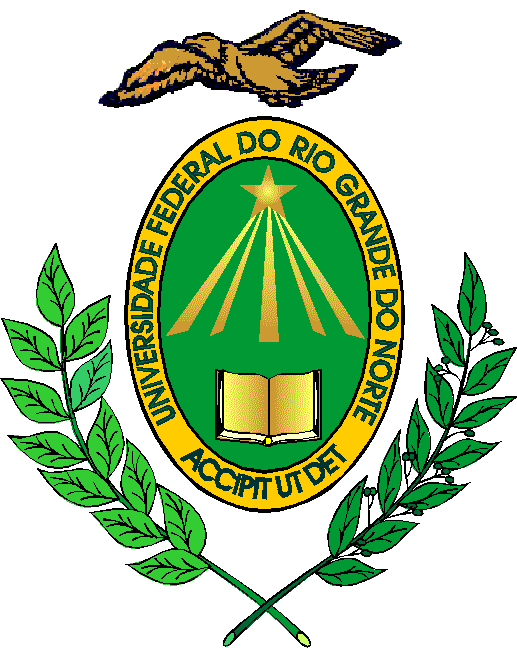 MINISTÉRIO DA EDUCAÇÃOUNIVERSIDADE FEDERAL DO RIO GRANDE DO NORTEPROGRAMA E RELAÇÃO DE TEMAS DA DIDÁTICA UNIDADE: Departamento de Informática e Matemática Aplicada	 Endereço da Unidade: ao lado da SINFO e atrás do CCETFone: 3342-2225	E-mail: secretariadimap@gmail.com; chefia@dimap.ufrn.br EDITAL No:029/2019-PROGESPCARREIRA:( X  ) MAGISTÉRIO SUPERIOR    (    ) MAGISTÉRIO EBTT(    ) PROFISSIONAL DE NÍVEL SUPERIOR ESPECIALIZADOÁREA DE CONHECIMENTOInteligência Computacional e Fundamentos Matemáticos para a ComputaçãoPROGRAMA DO PROCESSO SELETIVO (PROVA ESCRITA)1. Aprendizado de Máquina 2. Sistemas especialistas e sistemas especialistas fuzzy3. Inteligência coletiva (Swarm intelligence)4. Linguagens formais5. Teoria dos conjuntos6. Lógica de primeira ordemATENÇÃO: APLICÁVEL SOMENTE SE ÁREA DE CONHECIMENTO TIVER MAIS DE 12 (DOZE) CANDIDATOS INSCRITOSRELAÇÃO DE TEMAS PARA PROVA DIDÁTICA1. Aprendizado de Máquina 2. Sistemas especialistas e sistemas especialistas fuzzy3. Inteligência coletiva (Swarm intelligence)4. Linguagens formais5. Teoria dos conjuntos6. Lógica de primeira ordem